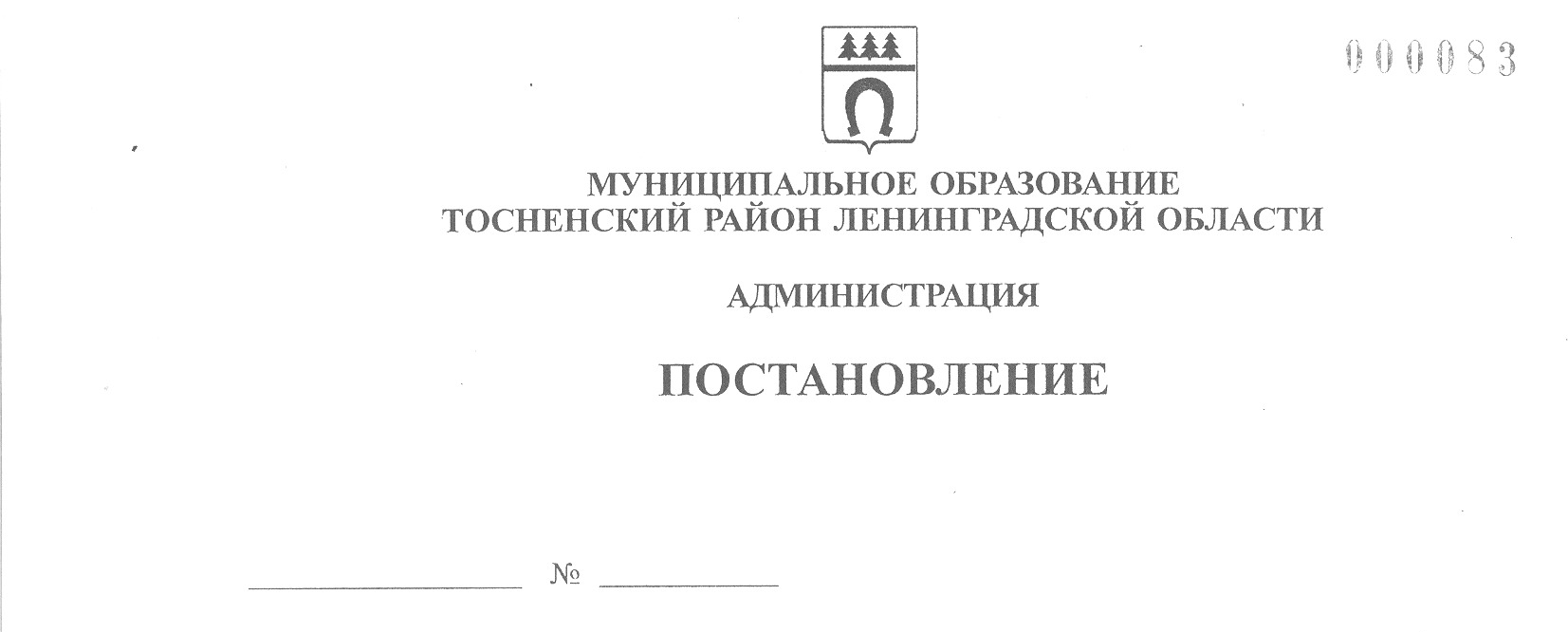 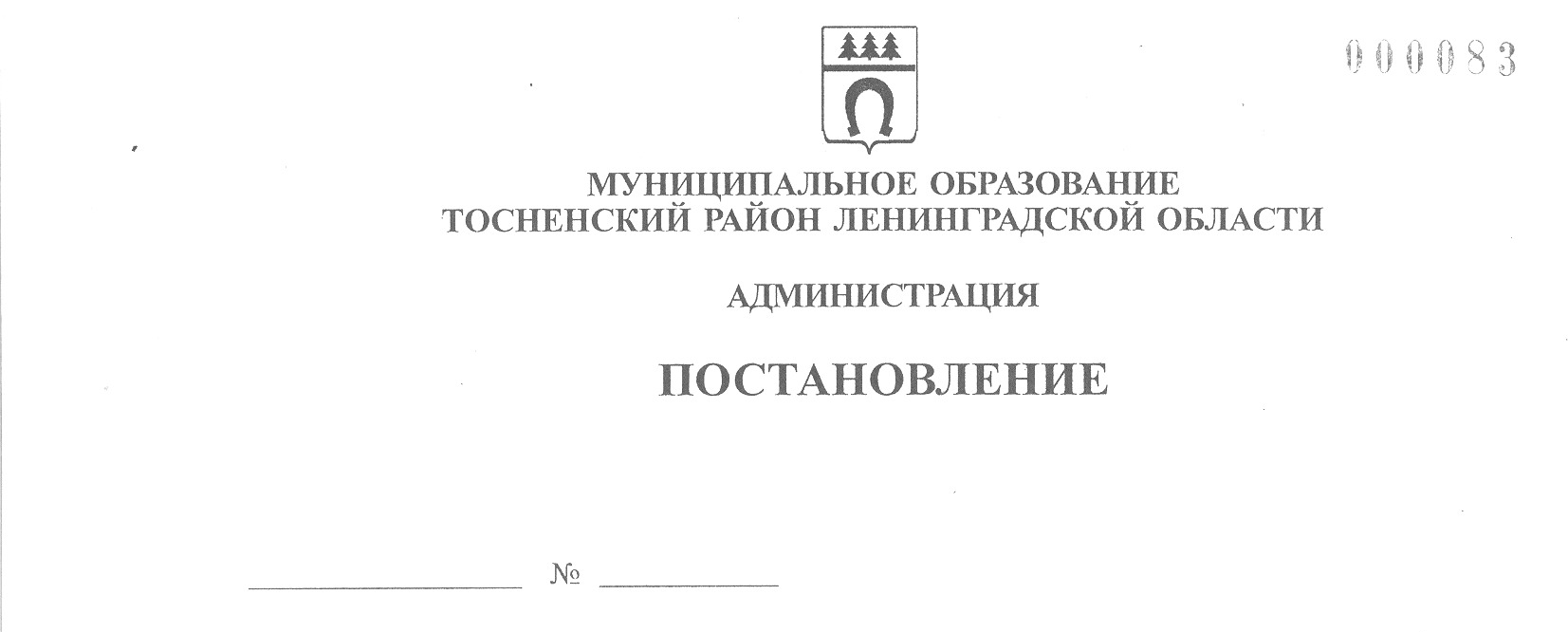     21.03.2022                          930-паО внесении изменений в муниципальную программу«Безопасность Тосненского городского поселенияТосненского района Ленинградской области»	В соответствии со статьей 179 Бюджетного кодекса Российской Федерации, 
Федеральными законами от 06.10.2003 № 131-ФЗ «Об общих принципах организации местного самоуправления в Российской Федерации», от 05.04.2013 № 44-ФЗ «О контрактной системе в сфере закупок товаров, работ, услуг для обеспечения государственных 
и муниципальных нужд», Порядком разработки, утверждения, изменения, реализации 
и оценки эффективности муниципальных программ муниципального образования Тосненский район Ленинградской области и Тосненского городского поселения Тосненского 
муниципального района Ленинградской области, утвержденным постановлением администрации муниципального образования Тосненский район Ленинградской области 
от 07.12.2021 № 2850-па (с учетом изменений, внесенных постановлением администрации муниципального образования Тосненский район  Ленинградской области от 13.01.2022 
№ 46-па), исполняя полномочия администрации Тосненского городского поселения 
Тосненского муниципального района Ленинградской области на основании статьи 13 Устава Тосненского городского поселения Тосненского муниципального района Ленинградской области и статьи 25 Устава муниципального образования Тосненский муниципальный район Ленинградской области, администрация муниципального образования 
Тосненский район Ленинградской областиПОСТАНОВЛЯЕТ:	1. Внести в муниципальную программу «Безопасность Тосненского городского 
поселения Тосненского района Ленинградской области», утвержденную постановлением администрации муниципального образования Тосненский район Ленинградской области от 19.12.2018 № 3153-па «Об утверждении муниципальной программы «Безопасность 
Тосненского городского поселения Тосненского района Ленинградской области»
 (с учетом изменений, внесенных постановлениями администрации муниципального образования Тосненский район Ленинградской области от 21.08.2019 № 1415-па, от 19.03.2020 № 458-па, от 19.10.2020 № 1880-па, от 22.06.2021 № 1360-па, от 15.10.2021 № 2417-па, 
от 22.12.2021 № 3036-па, от 30.12.2021 № 3185-па), следующие изменения:	1.1. В паспорте муниципальной программы Тосненского городского поселения 
Тосненского муниципального района Ленинградской области «Безопасность Тосненского городского поселения Тосненского района Ленинградской области»: строку «Финансовое обеспечение муниципальной программы» изложить в следующей редакции:	1.2. План реализации муниципальной программы «Безопасность Тосненского городского поселения Тосненского района Ленинградской области» изложить в новой редакции (приложение).	2. Отделу правопорядка и безопасности, делам ГО и ЧС администрации муниципального образования Тосненский район Ленинградской области направить в пресс-службу комитета по организационной работе, местному самоуправлению, межнациональным и межконфессиональным отношениям администрации муниципального образования Тосненский район Ленинградской области настоящее постановление для опубликования 
и обнародования в порядке, установленном Уставом Тосненского городского поселения Тосненского муниципального района Ленинградской области.	3. Пресс-службе комитета по организационной работе, местному самоуправлению, межнациональным и межконфессиональным отношениям администрации муниципального образования Тосненский район Ленинградской области организовать опубликование 
и обнародование постановления в порядке, установленном Уставом Тосненского городского поселения Тосненского муниципального района Ленинградской области.	4. Контроль за исполнением постановления возложить на заместителя главы 
администрации муниципального образования Тосненский район Ленинградской области по безопасности Цая И.А.	5. Настоящее постановление вступает в силу со дня официального опубликования.Глава администрации                                                                                        А.Г. КлементьевЕшевский Александр Викторович, 8(81361)216047 гвПриложениек постановлению администрациимуниципального образования Тосненский район Ленинградской областиот  21.03.2022  № 930-паПриложение 2к муниципальной программеПлан реализации муниципальной программы«Безопасность Тосненского городского поселения Тосненского района Ленинградской области»Финансовое обеспечение муниципальной программы – всего, в том числе по годам реализацииГодВсегоФБОБМБПрочие источникиФинансовое обеспечение муниципальной программы – всего, в том числе по годам реализации20192767,4002767,400Финансовое обеспечение муниципальной программы – всего, в том числе по годам реализации20204095,9704095,970Финансовое обеспечение муниципальной программы – всего, в том числе по годам реализации20212731,9512731,951Финансовое обеспечение муниципальной программы – всего, в том числе по годам реализации20223423,9703423,970Финансовое обеспечение муниципальной программы – всего, в том числе по годам реализации20236181,4006181,400Финансовое обеспечение муниципальной программы – всего, в том числе по годам реализации20243931,4003931,400Финансовое обеспечение муниципальной программы – всего, в том числе по годам реализацииИтого23132,09123132,091Финансовое обеспечение муниципальной программы – всего, в том числе по годам реализацииОбъемы финансирования ежегодно уточняются в соответствии с нормативно-правовыми актами Правительства Ленинградской областиОбъемы финансирования ежегодно уточняются в соответствии с нормативно-правовыми актами Правительства Ленинградской областиОбъемы финансирования ежегодно уточняются в соответствии с нормативно-правовыми актами Правительства Ленинградской областиОбъемы финансирования ежегодно уточняются в соответствии с нормативно-правовыми актами Правительства Ленинградской областиОбъемы финансирования ежегодно уточняются в соответствии с нормативно-правовыми актами Правительства Ленинградской областиОбъемы финансирования ежегодно уточняются в соответствии с нормативно-правовыми актами Правительства Ленинградской области№ п/пНаименование муниципальной программы, подпрограммы, основного мероприятия, мероприятияОтветственный исполнитель (структурное подразделение, организация)Срок начала реализации(год)Срок окончания реализации(год)Период финансирования по годамОбъем ресурсного обеспечения, тыс. руб.Объем ресурсного обеспечения, тыс. руб.Объем ресурсного обеспечения, тыс. руб.Объем ресурсного обеспечения, тыс. руб.Объем ресурсного обеспечения, тыс. руб.№ п/пНаименование муниципальной программы, подпрограммы, основного мероприятия, мероприятияОтветственный исполнитель (структурное подразделение, организация)Срок начала реализации(год)Срок окончания реализации(год)Период финансирования по годамВсегоМБОБФБПрочиеисточники1234567891011МП «Безопасность Тосненского городского поселения Тосненского района Ленинградской области»Отдел правопорядка и безопасности, делам ГО и ЧС администрации муниципального образования Тосненский район Ленинградской области (далее – Отдел ГОЧС)202220242022 г.3423,9703423,970МП «Безопасность Тосненского городского поселения Тосненского района Ленинградской области»Отдел правопорядка и безопасности, делам ГО и ЧС администрации муниципального образования Тосненский район Ленинградской области (далее – Отдел ГОЧС)202220242023 г.6181,4006181,400МП «Безопасность Тосненского городского поселения Тосненского района Ленинградской области»Отдел правопорядка и безопасности, делам ГО и ЧС администрации муниципального образования Тосненский район Ленинградской области (далее – Отдел ГОЧС)202220242024 г.3931,4003931,400ИТОГО13536,77013536,770ПРОЦЕССНАЯ ЧАСТЬПРОЦЕССНАЯ ЧАСТЬПРОЦЕССНАЯ ЧАСТЬПРОЦЕССНАЯ ЧАСТЬПРОЦЕССНАЯ ЧАСТЬПРОЦЕССНАЯ ЧАСТЬПРОЦЕССНАЯ ЧАСТЬПРОЦЕССНАЯ ЧАСТЬПРОЦЕССНАЯ ЧАСТЬПРОЦЕССНАЯ ЧАСТЬПРОЦЕССНАЯ ЧАСТЬ1.Комплексы процессных мероприятийОтдел ГОЧС202220242022 г.3423,9703423,9701.Комплексы процессных мероприятийОтдел ГОЧС202220242023 г.6181,4006181,4001.Комплексы процессных мероприятийОтдел ГОЧС202220242024 г.3931,4003931,400ИТОГО13536,77013536,7701.1.Комплекс  процессных мероприятий «Защита населения и территорий, предупреждение и ликвидация последствий чрезвычайных ситуаций природного и техногенного характераОтдел ГОЧС202220242022 г.1342,0001342,0001.1.Комплекс  процессных мероприятий «Защита населения и территорий, предупреждение и ликвидация последствий чрезвычайных ситуаций природного и техногенного характераОтдел ГОЧС202220242023 г.1625,0001625,0001.1.Комплекс  процессных мероприятий «Защита населения и территорий, предупреждение и ликвидация последствий чрезвычайных ситуаций природного и техногенного характераОтдел ГОЧС202220242024 г.625,000625,0001.1.1Мероприятия по обеспечению предупреждения и ликвидации последствий чрезвычайных ситуаций и стихийных бедствий, безопасности людей на водных объектах, гражданская оборонаОтдел ГОЧС202220242022 г.468,000468,0001.1.1Мероприятия по обеспечению предупреждения и ликвидации последствий чрезвычайных ситуаций и стихийных бедствий, безопасности людей на водных объектах, гражданская оборонаОтдел ГОЧС202220242023 г.500,000500,0001.1.1Мероприятия по обеспечению предупреждения и ликвидации последствий чрезвычайных ситуаций и стихийных бедствий, безопасности людей на водных объектах, гражданская оборонаОтдел ГОЧС202220242024 г.0,00,01.1.2.Создание, обслуживание и эксплуатация системы оповещения населенияОтдел ГОЧС202220242022 г.874,000874,0001.1.2.Создание, обслуживание и эксплуатация системы оповещения населенияОтдел ГОЧС202220242023 г.625,000625,0001.1.2.Создание, обслуживание и эксплуатация системы оповещения населенияОтдел ГОЧС202220242024 г.625,000625,0001.1.3.Обслуживание, эксплуатация и ремонт сооружений гражданской обороныОтдел ГОЧС202220242022 г.0,00,01.1.3.Обслуживание, эксплуатация и ремонт сооружений гражданской обороныОтдел ГОЧС202220242023 г.500,000500,0001.1.3.Обслуживание, эксплуатация и ремонт сооружений гражданской обороныОтдел ГОЧС202220242024 г.0,00,01.2.Комплекс  процессных мероприятий «Обеспечение пожарной безопасности»Отдел ГОЧС202220242022 г.200,000200,0001.2.Комплекс  процессных мероприятий «Обеспечение пожарной безопасности»Отдел ГОЧС202220242023 г.2024,0002024,0001.2.Комплекс  процессных мероприятий «Обеспечение пожарной безопасности»Отдел ГОЧС202220242024 г.774,000774,0001.2.1.Мероприятия в области пожарной безопасностиОтдел ГОЧС202220242022 г.200,000200,0001.2.1.Мероприятия в области пожарной безопасностиОтдел ГОЧС202220242023 г.2024,0002024,0001.2.1.Мероприятия в области пожарной безопасностиОтдел ГОЧС202220242024 г.774,000774,0001.3.Комплекс  процессных мероприятий «Мероприятия по обеспечению 
общественного правопорядка и профилактика правонарушений»Отдел ГОЧС202220242022 г.1881,9701881,9701.3.Комплекс  процессных мероприятий «Мероприятия по обеспечению 
общественного правопорядка и профилактика правонарушений»Отдел ГОЧС202220242023 г.2532,4002532,4001.3.Комплекс  процессных мероприятий «Мероприятия по обеспечению 
общественного правопорядка и профилактика правонарушений»Отдел ГОЧС202220242024 г.2532,4002532,4001.3.1.Мероприятия по вовлечению в предупреждение правонарушений на территории Тосненского городского поселения Тосненского района 
Ленинградской области граждан и организаций, стимулирование и поддержка гражданских инициативОтдел ГОЧС202220242022 г.365,400365,4001.3.1.Мероприятия по вовлечению в предупреждение правонарушений на территории Тосненского городского поселения Тосненского района 
Ленинградской области граждан и организаций, стимулирование и поддержка гражданских инициативОтдел ГОЧС202220242023 г.365,400365,4001.3.1.Мероприятия по вовлечению в предупреждение правонарушений на территории Тосненского городского поселения Тосненского района 
Ленинградской области граждан и организаций, стимулирование и поддержка гражданских инициативОтдел ГОЧС202220242024 г.365,400365,4001.3.2.Мероприятия по расширению, обслуживанию и содержанию аппаратно-программного комплекса автоматизированной информационной системы «Безопасный город»Отдел ГОЧС202220242022 г.1516,5701516,5701.3.2.Мероприятия по расширению, обслуживанию и содержанию аппаратно-программного комплекса автоматизированной информационной системы «Безопасный город»Отдел ГОЧС202220242023 г.2167,0002167,0001.3.2.Мероприятия по расширению, обслуживанию и содержанию аппаратно-программного комплекса автоматизированной информационной системы «Безопасный город»Отдел ГОЧС202220242024 г.2167,0002167,000